تمارين تقوية مفصل الركبة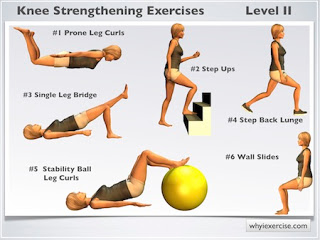 